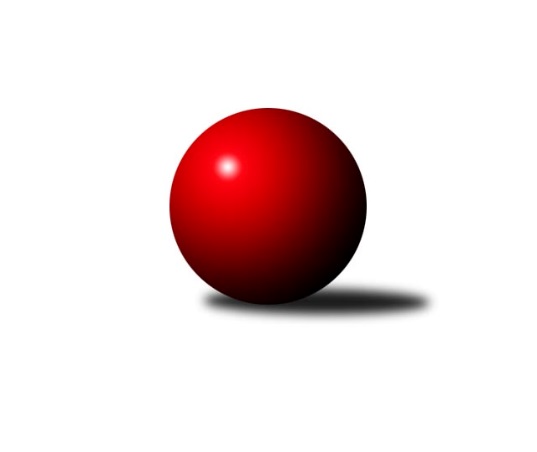 Č.2Ročník 2022/2023	28.5.2024 1.KLD A 2022/2023Statistika 2. kolaTabulka družstev:		družstvo	záp	výh	rem	proh	skore	sety	průměr	body	plné	dorážka	chyby	1.	TJ Sokol Kdyně	2	2	0	0	4 : 0 	(13.5 : 6.5)	1605	4	1096	509	18.5	2.	TJ Teplice Letná	2	2	0	0	4 : 0 	(14.0 : 10.0)	1572	4	1077	495	29.5	3.	TJ Sokol Duchcov	1	1	0	0	2 : 0 	(3.0 : 5.0)	1758	2	1120	638	10	4.	TJ Jiskra Hazlov	0	0	0	0	0 : 0 	(0.0 : 0.0)	0	0	0	0	0	5.	CB Dobřany	1	0	0	1	0 : 2 	(1.5 : 2.5)	1563	0	1110	453	33	6.	Kuželky Aš	2	0	0	2	0 : 4 	(9.0 : 7.0)	1580	0	1078	502	22	7.	TJ Slavoj Plzeň	2	0	0	2	0 : 4 	(11.0 : 21.0)	1346	0	976	371	50Tabulka doma:		družstvo	záp	výh	rem	proh	skore	sety	průměr	body	maximum	minimum	1.	TJ Sokol Kdyně	1	1	0	0	2 : 0 	(11.0 : 5.0)	1567	2	1567	1567	2.	TJ Teplice Letná	0	0	0	0	0 : 0 	(0.0 : 0.0)	0	0	0	0	3.	TJ Jiskra Hazlov	0	0	0	0	0 : 0 	(0.0 : 0.0)	0	0	0	0	4.	TJ Sokol Duchcov	0	0	0	0	0 : 0 	(0.0 : 0.0)	0	0	0	0	5.	CB Dobřany	1	0	0	1	0 : 2 	(1.5 : 2.5)	1563	0	1563	1563	6.	TJ Slavoj Plzeň	1	0	0	1	0 : 2 	(6.0 : 10.0)	1282	0	1282	1282	7.	Kuželky Aš	2	0	0	2	0 : 4 	(9.0 : 7.0)	1580	0	1641	1518Tabulka venku:		družstvo	záp	výh	rem	proh	skore	sety	průměr	body	maximum	minimum	1.	TJ Teplice Letná	2	2	0	0	4 : 0 	(14.0 : 10.0)	1572	4	1625	1518	2.	TJ Sokol Duchcov	1	1	0	0	2 : 0 	(3.0 : 5.0)	1758	2	1758	1758	3.	TJ Sokol Kdyně	1	1	0	0	2 : 0 	(2.5 : 1.5)	1642	2	1642	1642	4.	Kuželky Aš	0	0	0	0	0 : 0 	(0.0 : 0.0)	0	0	0	0	5.	TJ Jiskra Hazlov	0	0	0	0	0 : 0 	(0.0 : 0.0)	0	0	0	0	6.	CB Dobřany	0	0	0	0	0 : 0 	(0.0 : 0.0)	0	0	0	0	7.	TJ Slavoj Plzeň	1	0	0	1	0 : 2 	(5.0 : 11.0)	1410	0	1410	1410Tabulka podzimní části:		družstvo	záp	výh	rem	proh	skore	sety	průměr	body	doma	venku	1.	TJ Sokol Kdyně	2	2	0	0	4 : 0 	(13.5 : 6.5)	1605	4 	1 	0 	0 	1 	0 	0	2.	TJ Teplice Letná	2	2	0	0	4 : 0 	(14.0 : 10.0)	1572	4 	0 	0 	0 	2 	0 	0	3.	TJ Sokol Duchcov	1	1	0	0	2 : 0 	(3.0 : 5.0)	1758	2 	0 	0 	0 	1 	0 	0	4.	TJ Jiskra Hazlov	0	0	0	0	0 : 0 	(0.0 : 0.0)	0	0 	0 	0 	0 	0 	0 	0	5.	CB Dobřany	1	0	0	1	0 : 2 	(1.5 : 2.5)	1563	0 	0 	0 	1 	0 	0 	0	6.	Kuželky Aš	2	0	0	2	0 : 4 	(9.0 : 7.0)	1580	0 	0 	0 	2 	0 	0 	0	7.	TJ Slavoj Plzeň	2	0	0	2	0 : 4 	(11.0 : 21.0)	1346	0 	0 	0 	1 	0 	0 	1Tabulka jarní části:		družstvo	záp	výh	rem	proh	skore	sety	průměr	body	doma	venku	1.	Kuželky Aš	0	0	0	0	0 : 0 	(0.0 : 0.0)	0	0 	0 	0 	0 	0 	0 	0 	2.	TJ Jiskra Hazlov	0	0	0	0	0 : 0 	(0.0 : 0.0)	0	0 	0 	0 	0 	0 	0 	0 	3.	TJ Teplice Letná	0	0	0	0	0 : 0 	(0.0 : 0.0)	0	0 	0 	0 	0 	0 	0 	0 	4.	TJ Slavoj Plzeň	0	0	0	0	0 : 0 	(0.0 : 0.0)	0	0 	0 	0 	0 	0 	0 	0 	5.	TJ Sokol Duchcov	0	0	0	0	0 : 0 	(0.0 : 0.0)	0	0 	0 	0 	0 	0 	0 	0 	6.	TJ Sokol Kdyně	0	0	0	0	0 : 0 	(0.0 : 0.0)	0	0 	0 	0 	0 	0 	0 	0 	7.	CB Dobřany	0	0	0	0	0 : 0 	(0.0 : 0.0)	0	0 	0 	0 	0 	0 	0 	0 Zisk bodů pro družstvo:		jméno hráče	družstvo	body	zápasy	v %	dílčí body	sety	v %	1.	Martin Lukeš 	TJ Teplice Letná 	4	/	2	(100%)		/		(%)	2.	Tomáš Benda 	TJ Sokol Kdyně 	4	/	2	(100%)		/		(%)	3.	Tomáš Rabas 	TJ Teplice Letná 	4	/	2	(100%)		/		(%)	4.	Vojtěch Filip 	TJ Teplice Letná 	4	/	2	(100%)		/		(%)	5.	Matylda Vágnerová 	TJ Sokol Kdyně 	4	/	2	(100%)		/		(%)	6.	Vít Veselý 	Kuželky Aš 	2	/	1	(100%)		/		(%)	7.	Nela Šuterová 	TJ Sokol Duchcov 	2	/	1	(100%)		/		(%)	8.	David Horák 	TJ Sokol Duchcov 	2	/	1	(100%)		/		(%)	9.	Alice Tauerová 	TJ Sokol Duchcov 	2	/	1	(100%)		/		(%)	10.	Milan Šimek 	CB Dobřany 	2	/	1	(100%)		/		(%)	11.	Radek Duhai 	Kuželky Aš 	2	/	2	(50%)		/		(%)	12.	Matěj Chlubna 	TJ Sokol Kdyně 	2	/	2	(50%)		/		(%)	13.	Natálie Bajerová 	TJ Slavoj Plzeň 	2	/	2	(50%)		/		(%)	14.	Jáchym Kaas 	TJ Slavoj Plzeň 	2	/	2	(50%)		/		(%)	15.	Anna Löffelmannová 	TJ Sokol Kdyně 	2	/	2	(50%)		/		(%)	16.	Lada Hessová 	CB Dobřany 	0	/	1	(0%)		/		(%)	17.	Anežka Blechová 	CB Dobřany 	0	/	1	(0%)		/		(%)	18.	Matyáš Vambera 	TJ Slavoj Plzeň 	0	/	1	(0%)		/		(%)	19.	Michal Drugda 	TJ Slavoj Plzeň 	0	/	1	(0%)		/		(%)	20.	Karel Stehlík 	Kuželky Aš 	0	/	1	(0%)		/		(%)	21.	Tadeáš Vambera 	TJ Slavoj Plzeň 	0	/	2	(0%)		/		(%)	22.	Dominik Kopčík 	Kuželky Aš 	0	/	2	(0%)		/		(%)	23.	Markéta Kopčíková 	Kuželky Aš 	0	/	2	(0%)		/		(%)Průměry na kuželnách:		kuželna	průměr	plné	dorážka	chyby	výkon na hráče	1.	Kuželky Aš, 1-4	1635	1096	539	19.5	(408.9)	2.	CB Dobřany, 1-4	1602	1108	494	22.5	(400.6)	3.	Hazlov, 1-4	1563	1066	497	20.5	(390.9)	4.	TJ Sokol Kdyně, 1-4	1488	1056	432	32.5	(372.1)	5.	TJ Slavoj Plzeň, 1-4	1400	985	415	47.5	(350.0)Nejlepší výkony na kuželnách:Kuželky Aš, 1-4TJ Sokol Duchcov	1758	1. kolo	Alice Tauerová 	TJ Sokol Duchcov	606	1. koloKuželky Aš	1641	1. kolo	Nela Šuterová 	TJ Sokol Duchcov	588	1. koloTJ Teplice Letná	1625	2. kolo	Markéta Kopčíková 	Kuželky Aš	579	1. koloKuželky Aš	1518	2. kolo	David Horák 	TJ Sokol Duchcov	564	1. kolo		. kolo	Vojtěch Filip 	TJ Teplice Letná	554	2. kolo		. kolo	Tomáš Rabas 	TJ Teplice Letná	551	2. kolo		. kolo	Markéta Kopčíková 	Kuželky Aš	537	2. kolo		. kolo	Vít Veselý 	Kuželky Aš	533	1. kolo		. kolo	Radek Duhai 	Kuželky Aš	529	1. kolo		. kolo	Martin Lukeš 	TJ Teplice Letná	520	2. koloCB Dobřany, 1-4TJ Sokol Kdyně	1642	1. kolo	Anna Löffelmannová 	TJ Sokol Kdyně	579	1. koloCB Dobřany	1563	1. kolo	Lada Hessová 	CB Dobřany	549	1. kolo		. kolo	Tomáš Benda 	TJ Sokol Kdyně	547	1. kolo		. kolo	Milan Šimek 	CB Dobřany	536	1. kolo		. kolo	Matěj Chlubna 	TJ Sokol Kdyně	516	1. kolo		. kolo	Anežka Blechová 	CB Dobřany	478	1. kolo		. kolo	Matylda Vágnerová 	TJ Sokol Kdyně	455	1. koloHazlov, 1-4TJ Jiskra Hazlov 	1572	2. kolo	Filip Střeska 	TJ Jiskra Hazlov 	532	2. koloCB Dobřany	1555	2. kolo	Milan Fanta 	TJ Jiskra Hazlov 	526	2. kolo		. kolo	Lada Hessová 	CB Dobřany	524	2. kolo		. kolo	Josef Fišer nejml.	CB Dobřany	523	2. kolo		. kolo	Dominik Wittwar 	TJ Jiskra Hazlov 	514	2. kolo		. kolo	Milan Šimek 	CB Dobřany	508	2. kolo		. kolo	Jan Štulc 	CB Dobřany	490	2. kolo		. kolo	Vendula Suchánková 	TJ Jiskra Hazlov 	480	2. koloTJ Sokol Kdyně, 1-4TJ Sokol Kdyně	1567	2. kolo	Matěj Chlubna 	TJ Sokol Kdyně	533	2. koloTJ Slavoj Plzeň	1410	2. kolo	Tomáš Benda 	TJ Sokol Kdyně	529	2. kolo		. kolo	Jáchym Kaas 	TJ Slavoj Plzeň	515	2. kolo		. kolo	Anna Löffelmannová 	TJ Sokol Kdyně	505	2. kolo		. kolo	Michal Drugda 	TJ Slavoj Plzeň	457	2. kolo		. kolo	Matylda Vágnerová 	TJ Sokol Kdyně	446	2. kolo		. kolo	Tadeáš Vambera 	TJ Slavoj Plzeň	438	2. kolo		. kolo	Natálie Bajerová 	TJ Slavoj Plzeň	342	2. koloTJ Slavoj Plzeň, 1-4TJ Teplice Letná	1518	1. kolo	Tomáš Rabas 	TJ Teplice Letná	527	1. koloTJ Slavoj Plzeň	1282	1. kolo	Vojtěch Filip 	TJ Teplice Letná	507	1. kolo		. kolo	Martin Lukeš 	TJ Teplice Letná	484	1. kolo		. kolo	Jáchym Kaas 	TJ Slavoj Plzeň	477	1. kolo		. kolo	Tadeáš Vambera 	TJ Slavoj Plzeň	438	1. kolo		. kolo	Matyáš Vambera 	TJ Slavoj Plzeň	367	1. kolo		. kolo	Natálie Bajerová 	TJ Slavoj Plzeň	317	1. koloČetnost výsledků:	2.0 : 0.0	2x	0.0 : 2.0	4x